2021-12-02Styrelsens förslag till aktiviteter verksamhetsåret 2021/22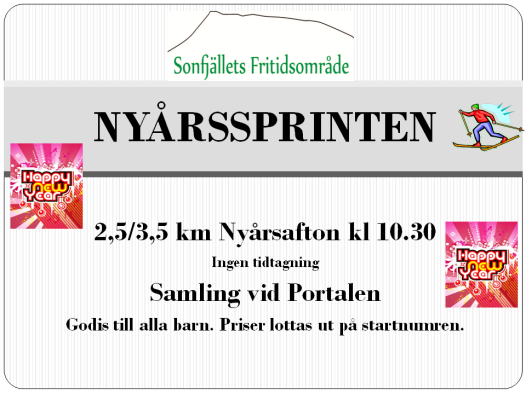           Numera traditionella Nyårssprinten 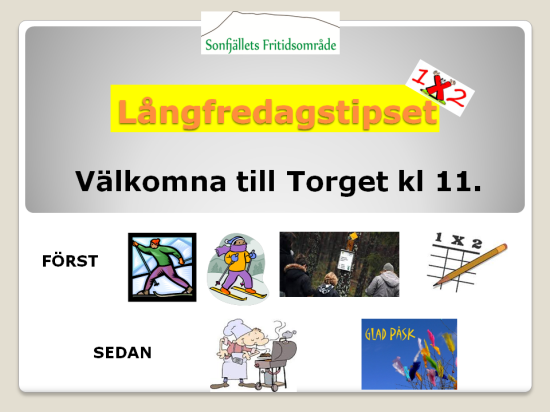        Minst lika traditionella        Långfredagstipset på skidor/till fots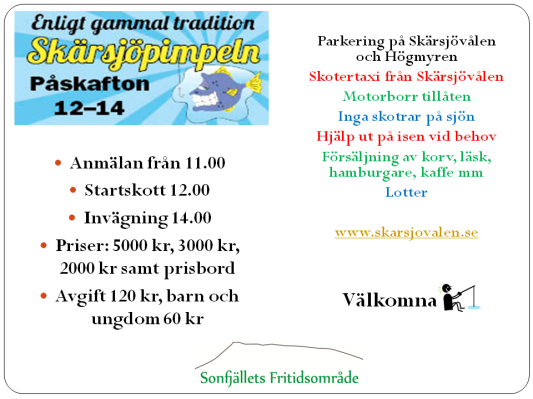 Närmast legendariska                            Skärsjöpimpeln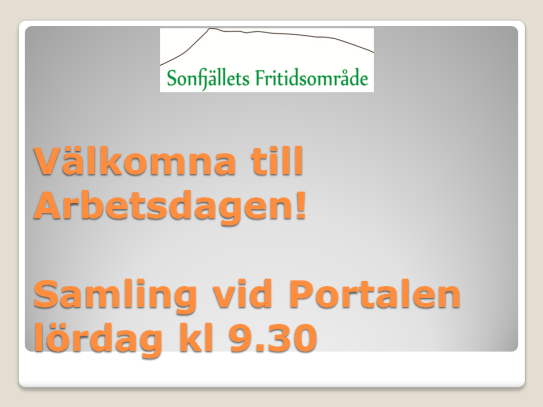       Samt den årliga så trevliga     Arbetsdagen.Styrelsen för Sonfjällets Fritidsområde genom Agneta Ivarsson, ordförande